Classifying and Measuring Aerosol ParticlesDirections: Using the directions provided, classify each particle as either mineral dust or soot. Next, measure each particle using a ruler. Make sure you measure the scale so you know the conversion factor. 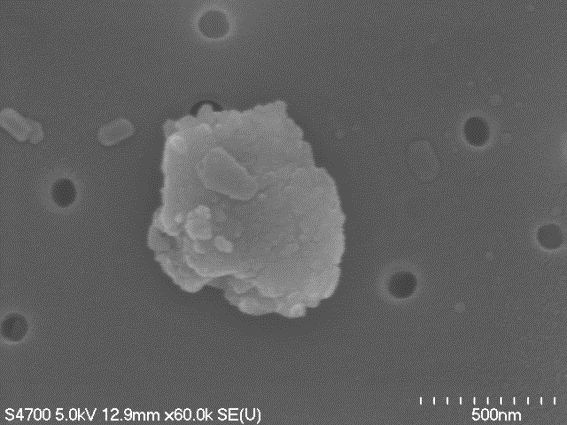 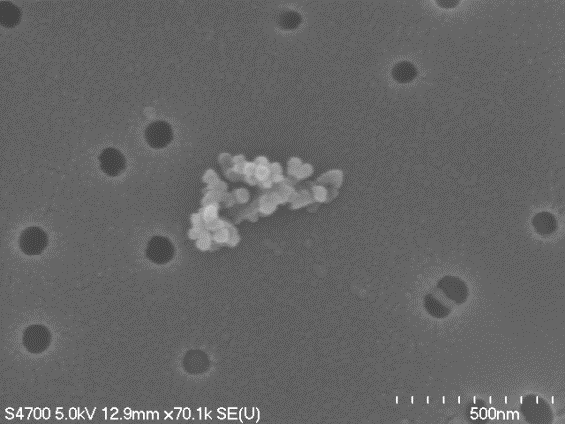 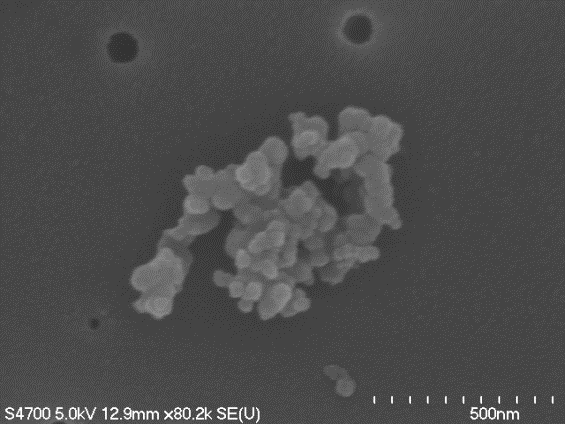 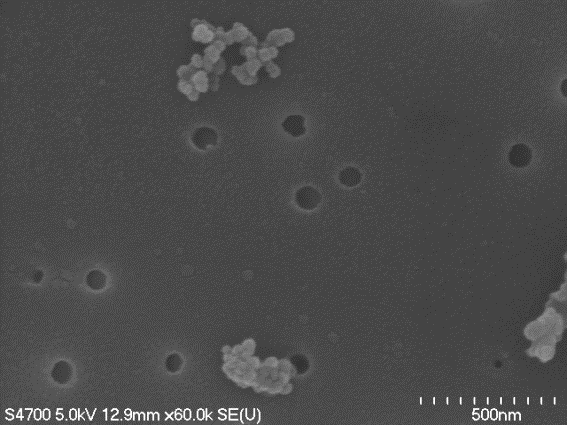 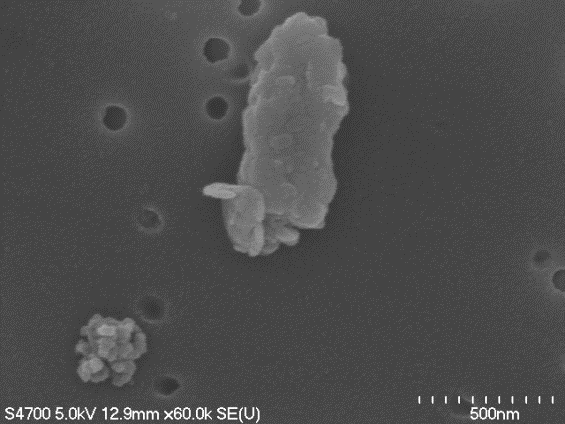 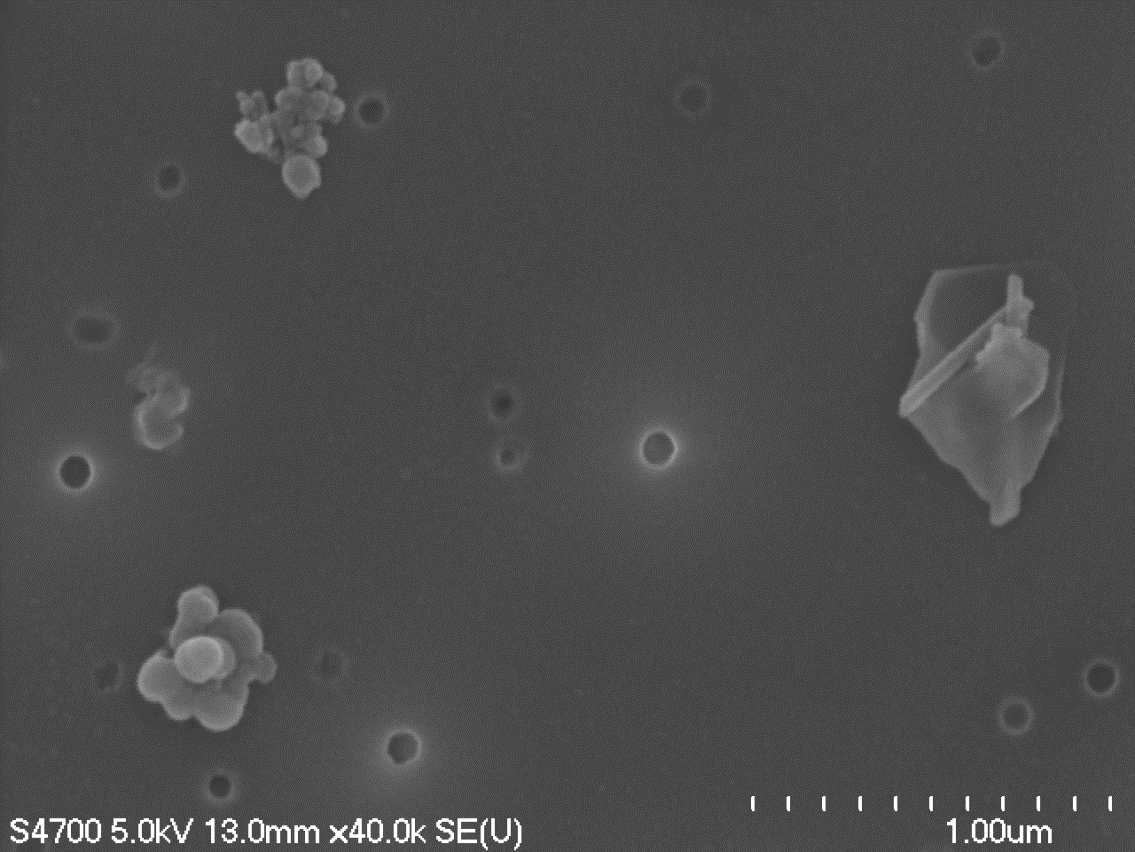 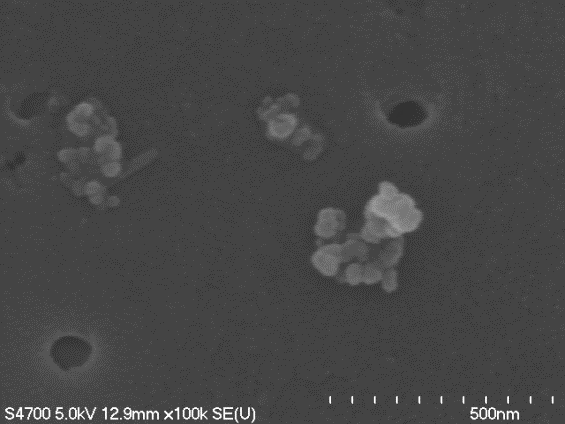 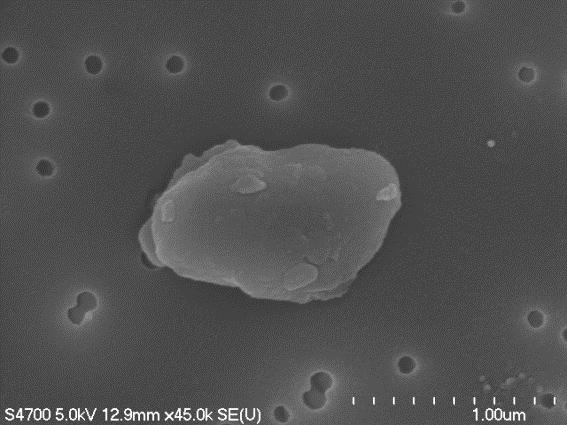 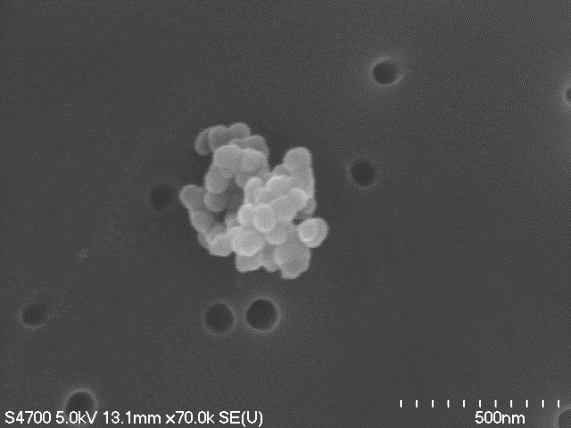 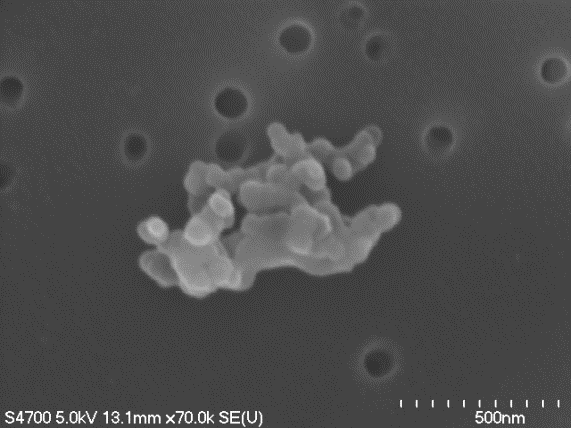 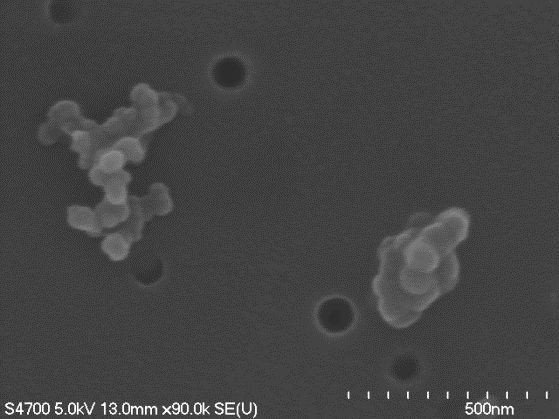 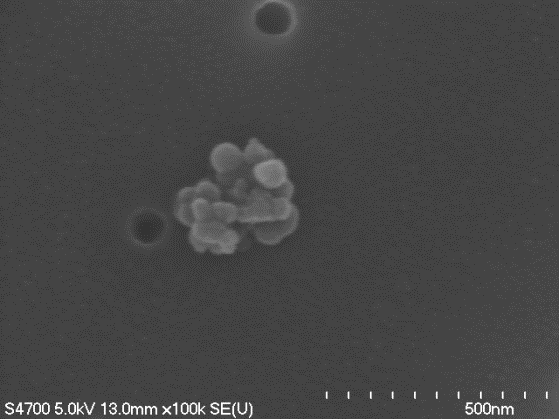 Questions:Of the soot particles, which ones would you consider “round”? ________________________________________ What causes the particles to become more round? __________________________________________________ ______________________________________________________________________________________________________________________________________________________________________________________ Where do you think the dust particles came from? __________________________________________________ ___________________________________________________________________________________________ How do you think you would be able to determine the source of the dust particles? _______________________ _________________________________________________________________________________________________________________________________________________________________________________________________________________________________________________________________________________ Based on your notes, tell the “story” of particles 2, 9, 10, and 12. ________________________________________________________________________________________________________________________________________________________________________________________________________________________________________________________________________________________________________________________________________________________________ 9.    ________________________________________________________________________________________ ________________________________________________________________________________________________________________________________________________________________________________________________________________________________________________________________________ 10.  ________________________________________________________________________________________ ________________________________________________________________________________________________________________________________________________________________________________________________________________________________________________________________________ 12.  ________________________________________________________________________________________ ________________________________________________________________________________________________________________________________________________________________________________________________________________________________________________________________________ 